   REGOLAMENTO GARE NAZIONALE ASI           CHOREOGRAPHIC TEAM - DUO SINCRO LATIN – SOLO LATIN – SHOW LATIN – SHOW DANCE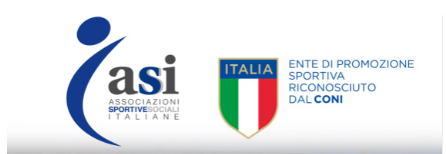 CHOREOGRAPHIC TEAMCATEGORIA PER TUTTE LE DISCIPLINE : CATEGORIA			ETA’ UNDER 8 			8 ANNI NON COMPIUTIUNDER 10			10 ANNI NON COMPIUTIUNDER 12			12 ANNI NON COMPIUTIUNDER 14			14 ANNI NON COMPIUTIUNDER 16			16 ANNI NON COMPIUTIUNDER 21			21 ANNI NON COMPIUTIOVER 16			DAI 16 ANNI IN POIOVER 35 			DAI 35 ANNI IN POIOVER 50                                    DAI 50 ANNI IN POIOVER 50  SOCIAL DANCE       DAI 50 ANNI IN POIOPEN PRO-AM		DAI 50 ANNI IN POI (i maestri possono ballare con gli allievi) N.B. : SOLO PER LA CATEGORIA UNDER 7 E’ CONSENTITO IL SUPPORTO DELL’INSEGNANTE DIETRO LA GIURIA. N.B.: Per ogni categoria è ammesso un fuoriquota ogni tre atleti di età appartenente alla categoria precedente o successiva. N.B.: Il Direttore di Gara ha la possibilità di inserire/unire, in Gare Open, Classi e Categorie avvertendo tempestivamente il Responsabile del Gruppo , o, se in esibizione, non avvertendo ma garantendo la competizione. I gruppi si differenziano in “Piccoli Gruppi” e “Grandi Gruppi”.I gruppi si distinguono in 2 classi : E (ESORDIENTI), A(AVANZATI)I “Piccoli Gruppi” devono essere formati da un minimo di 3 atleti (nel Sincronizzato; nel Coreografico da almeno 3) ad un massimo di 9; dal decimo elemento il gruppo è differenziato in “Grande Gruppo”. La durata massima consentita dei brani è di minuti: 2:30 per il Sincronizzato2.30 per il Coreografico2:30 per il Freestyle&Open e 3:00 per lo Show DanceOgni gruppo può scegliere liberamente il brano musicale da eseguire Le musiche dovranno essere presentate su CD con traccia singola o su pennetta con il nome del branoIl responsabile del gruppo dovrà provvedere alle musiche facendole pervenire al DJ all’inizio della propria competizioneOgni A.S.A. può presentare un numero illimitato di gruppi, purchè in ognuno di essi non vi siano ballerini facenti parti di altri gruppi della stessa Classe, Categoria e Disciplina (un ballerino non può scontrarsi con se stesso).Più gruppi appartenenti alla stessa A.S.A. non possono eseguire la stessa coreografia Abbigliamento libero purché si rispetti il limite della decenzaNon sono ammesse figure acrobaticheN.B.: Abbiamo inserito la categoria SOCIAL DANCE OVER 50, riservata a quei gruppi che non hanno mai partecipato in competizioni ufficiali.                                       METODO DI GIUDIZIO TRIDIMENSIONALE :La Giuria sarà composta da un minimo di sette (7) giudici.Vi saranno tre(3) parametri: GIUDIZIO TECNICO, ARTISTICO ed IMMAGINE.GIUDIZIO TECNICO COMPRENDE : Tecnica di esecuzione (coordinazione e tecnica di passi), musicalità, potenzialità, preparazione atletica, postura ed equilibrio.GIUDIZIO ARTISTICO COMPRENDE : Tecnica espressiva, ricerca di stile nei confronti del brano eseguito, presenza scenica. GIUDIZIO IMMAGINE COMPRENDE : Abbigliamento, entrata e uscita dalla pistaLa giuria esaminerà singolarmente ogni esibizione esprimendo i rispettivi giudizi. Il sistema di valutazione sarà espresso da 1 a 10.SPECIALITA’Le specialità del Choreographic team sono: SincronizzatoCoreograficoShowFreestyleSINCRONIZZATOUn minimo di 3 ballerini.Tutti i ballerini eseguono gli stessi passi e movimenti nella stessa direzione, quindi non si possono eseguire coreografie a cerchioTutti i ballerini mantengono lo schieramento iniziale fino alla fine del brano musicaleE’ vietato togliere indumenti o parte dell’abbigliamento (cappelli, guanti, etc.) e introdurre in pista elementi sceniciIl sincronizzato si divide in 2 specialità : sincro dance (ammesse tutte le musiche che non rientrano nelle danze latino americane); sincro latin (ammesse esclusivamente musiche latino americane, cha cha cha – samba – rumba – paso doble – jive).A discrezione dell’organizzatore in ogni singola REGIONE si possono anche unire in un solo “SINCRONIZZATO”.Non sono ammesse figure acrobatiche COREOGRAFICO Un minimo di 4 ballerini.Tutti i ballerini possono eseguire i primi 15 – 20 secondi in sincronia ( stessi passi, stessi movimenti, stessa direzione).Dopo i primi 15 – 20 secondi tutti i ballerini devono eseguire uno schema a modulo coreografico; il modulo coreografico prevede la scomposizione del gruppo in più parti (non necessariamente uno vicino all’altro). Con un minimo di 2 (due) elementi per modulo.I componenti che formano un modulo dovranno attenersi ad uno schema sincronizzato, quindi possono eseguire coreografie a cerchio.I vari moduli possono eseguire passi, movimenti e direzione diversi tra di loroSi possono utilizzare gli ultimi 15 – 20 secondi del brano musicale per terminare la propria coreografia con una variazione a schema libero.Il coreografico si divide in 2 (due) specialità : coreografico dance (ammesse tutte le musiche che non rientrano nelle danze latino americane); coreografico latin (ammesse esclusivamente musiche latino americane cha cha cha – samba – rumba – paso doble – jive)A discrezione dell’organizzatore in ogni singola REGIONE si possono anche unire in un solo “COREOGRAFICO”.E’ vietato togliere indumenti o parte dell’abbigliamento (cappelli, guanti, etc.) e introdurre in pista elementi sceniciNon sono ammesse figure acrobaticheSHOW DANCETutti i ballerini eseguono uno schema libero dall’inizio alla fine del proprio brano musicaleQuesta specialità è esente da tutte le regole e limitazione che regolano le specialità SINCRONIZZATO e COREOGRAFICO.Si possono eseguire prese, ma l’esecuzione non deve essere prettamente di coppiaNon sono ammesse figure acrobaticheSi possono utilizzare elementi scenici ( sedie, bastoni, accessori, etc.); a fine esibizione il gruppo è tenuto a lasciare la pista sgombra e pulita, evitando di lasciare oggetti che possono intralciare le coreografie successive.In questa disciplina è consigliato usare un tema e un abbigliamento adeguato al brano scelto.Nessuna distinzione tra piccolo e grande gruppo.FREE STYLELa specialità free style prevede la scelta di coreografie con tema musicale e tecnica liberi. Non è possibile portare oggetti in scena (tavole , sedie, panche, etc…) in pista e avere contatti tra atleti.Nel free style appartengono tutti quei stili ( es: hip – pop, danza del ventre, zumba, danze folkloristiche e di repertorio, danze accademiche e danze popolari) che non rientrano negli stili latino americano e dance.CLASSE UNICA. Nessuna distinzione tra Piccolo e Grande Gruppo.DUO SYNCHRO LATIN Unità competitive :   2 BALLERINIDUO = Uomo e Donna, Due Donne, Due UominiCATEGORIE: Under 7			7 ANNI NON COMPIUTIUnder 9			9 ANNI NON COMPIUTIUnder 12                               12 ANNI NON COMPIUTIUnder 14                               14 ANNI NON COMPIUTIUnder 16                               16 ANNI NON COMPIUTI Under 21                               21 ANNI NON COMPIUTIOver 16                                  DAI 16 ANNI IN POIOver 35                                  DAI 35 ANNI IN POIOver 45                                  DAI 45 ANNI IN POILe musiche sono scelte dal Responsabile delle musiche (DJ)La durata dei brani sarà come quelle per la specialità Danze Latino AmericaneLa durata del brano musicale è di massimo 1’20” / 1’40”I programmi sono liberi e sono consentiti tutti i passi e le figure, purché in prevalenza siano eseguiti tecniche da competizione.I due partner devono eseguire identici passi e movimenti in sincronia, senza contatti o variazioni eseguendo i programmi in shadow position.Così come per le danze di coppia, anche nel DUO SYNCHRO LATIN la competizione prevede batterie eliminatorie, semifinali e finali.Abbigliamento libero come nei balli di coppiaCOMBINATE : CHA – CHA – CHA   (CLASSE RISING STARS) CHA – CHA – CHA / SAMBA   (CLASSE E ESORDIENTE) CHA – CHA – CHA / SAMBA / RUMBA   (CLASSE C )CHA – CHA – CHA / SAMBA / RUMBA / JIVE (CLASSE B )CHA – CHA – CHA / SAMBA / RUMBA / PASO DOBLE/ JIVE (CLASSE A)NB: Sia nel Solo Latin che nel Duo Synchro Latin gli atleti possono partecipare esclusivamente ad UNA SOLA COMBINATA. Chi partecipa alla CLASSE RISING STARS (1 BALLO) PUO’ PARTECIPARE alla CLASSE E ESORDIENTE (2 BALLI).CATEGORIE OPEN UNDER9 - OPEN UNDER13 - UNDER 16 - OVER 16 – OVER 35 - OVER 45OPEN CHA CHA CHAOPEN SAMBA OPEN RUMBA OPEN PASO DOBLE OPEN JIVE NB:   Le competizioni si disputano su ballo singolo (NON IN COMBINATA)OPEN UNDER 9 riservata a tutti gli atleti con 9 anni non compiutiOPEN UNDER 13 riservata a tutti gli atleti con 13 anni non compiutiOPEN UNDER 16 riservata a tutti gli atleti con 16 anni non compiutiOPEN OVER 16 riservata a tutti gli atleti dai 16 anni in poiOPEN OVER 35 riservata a tutti gli atleti dai 35 anni in poiOPEN OVER 45 riservata a tutti gli atleti dai 45 anni in poiSOLO LATIN Unità competitiva: 1 BALLERINO/ACATEGORIE: Under 7			7 ANNI NON COMPIUTIUnder 9			9 ANNI NON COMPIUTIUnder 12                               12 ANNI NON COMPIUTIUnder 14                               14 ANNI NON COMPIUTIUnder 16                               16 ANNI NON COMPIUTI Under 21                               21 ANNI NON COMPIUTIOver 16                                  DAI 16 ANNI IN POIOver 35                                  DAI 35 ANNI IN POIOver 45                                  DAI 45 ANNI IN POILe musiche sono scelte dal Responsabile delle musiche (DJ)La durata dei brani sarà come quelle per la specialità Danze Latino AmericaneLa durata del brano musicale è di massimo 1’20” / 1’40”I programmi sono liberi e sono consentiti tutti i passi e le figure, purchè in prevalenza siano eseguiti tecniche da competizione.A discrezione de Direttore di Gara le Categorie e/o le Classi possono essere unificate (non nelle competizioni a titolo). Così come per le danze di coppia, anche nel SOLO LATIN la competizione prevede batterie eliminatorie, semifinali e finali.Abbigliamento libero come nei balli di coppiaCOMBINATE : CHA – CHA – CHA   (CLASSE RISING STARS) CHA – CHA – CHA / SAMBA   (CLASSE E ESORDIENTE) CHA – CHA – CHA / SAMBA / RUMBA   (CLASSE C)CHA – CHA – CHA / SAMBA / RUMBA / JIVE (CLASSE B)CHA – CHA – CHA / SAMBA / RUMBA / PASO DOBLE/ JIVE (CLASSE A)NB: Sia nel Solo Latin che nel Duo Synchro Latin gli atleti possono partecipare esclusivamente ad UNA SOLA COMBINATA. Chi partecipa alla CLASSE RISING STARS (1 BALLO) PUO’ PARTECIPARE alla CLASSE E ESORDIENTE (2 BALLI).CATEGORIE OPEN UNDER9 - OPEN UNDER13 - UNDER 16 - OVER 16 – OVER 35 - OVER 45OPEN CHA CHA CHA OPEN SAMBA OPEN RUMBA OPEN PASO DOBLE OPEN JIVE NB:   Le competizioni si disputano su ballo singolo (NON IN COMBINATA)OPEN UNDER 9 riservata a tutti gli atleti con 9 anni non compiutiOPEN UNDER 13 riservata a tutti gli atleti con 13 anni non compiutiOPEN UNDER 16 riservata a tutti gli atleti con 16 anni non compiutiOPEN OVER 16 riservata a tutti gli atleti dai 16 anni in poiOPEN OVER 35 riservata a tutti gli atleti dai 35 anni in poiOPEN OVER 45 riservata a tutti gli atleti dai 45 anni in poiSOLO SHOW LATINUnità competitiva: 1 BALLERINO/ACATEGORIE: Under 9			9 ANNI NON COMPIUTIUnder 12                               12 ANNI NON COMPIUTIUnder 14                               14 ANNI NON COMPIUTIUnder 16                               16 ANNI NON COMPIUTI Under 21                               21 ANNI NON COMPIUTIOver 16                                  DAI 16 ANNI IN POIOver 35                                  DAI 35 ANNI IN POISono ammesse figure acrobaticheSi possono utilizzare elementi scenici (sedie, bastoni, accessori, etc. ). A fine esibizione lasciare la pista sgombra e pulita.In questa disciplina è consigliato usare un tema e un abbigliamento adeguato al brano musicale sceltoIl tempo massimo d’esecuzione è di 2’ 30” minutiLe musiche dovranno essere presentate su CD con traccia singola o su pennetta con il nome del brano al DJ prima dell’inizio dell’esibizione.N.B. ABBIGLIAMENTO DUO SYNCHRO LATIN E SOLO LATIN Per la donna/e l’abito può essere due pezzi ma non un bikini; una gonna non può essere sostituita da un body o da una culottes. Mantenersi nei limiti della decenza.Redatto il 14/11/2020 Aggiornato il 20/09/2023Dalla Commissione Tecnica ASI.Il presente regolamento è redatto in conformità a tutti i regolamenti interni ASI ( a titolo esemplificativo e non esaustivo Statuto,Regolamento Organico, Linee Guida) e a tutte le disposizioni legislative e regolamentari, sia comunitarie che nazionali o locali. La ratifica da parte della Giunta Esecutiva del presente regolamento si intende per sola presa visione ed il fiduciario si impegna a rispettare le istruzioni della competente Direzione Tecnica, garantendone l’esecuzione secondo quanto sopra descritto.”